rozvrh týždennej činnosti 2020/2021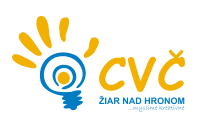 centrum voľného času, ul. m. r. Štefánika č. 17, 96501 Žiar nad hronomDeňOd - doZáujmový útvar (ZÚ)Miesto konania (úplná adresa; učebňa)ZÚ vedie (meno)Pondelok13:30 – 15:30MaškrtníčekVeľká klubovňa CVČĽudmila ŽifčákováPondelok14:00 – 15:00Stolný tenisVestibul II. ZŠ, chodba pri CVČMgr. Marianna LazárováPondelok14:30 – 16:00Bedminton/SpeedmintonMalá telocvičňa I. ZŠ, Ul. Dr. Janského 2, ZHPaedDr. Petronela ČernickáPondelok14:30 – 16:00Florbal ml. ZŠ I. st.Telocvičňa II. ZŠ,Ul. M. R. Štefánika 17, ZHIng. Pavol JankovPondelok15:30 - 17:00Florbal ZŠ II. st.Telocvičňa IV.ZŠ,Jilemnického ul. 2, ZHDaniel KnoppPondelok15:30 – 16:30Tanečná MŠCvičebňa CVČMgr. Marianna LazárováUtorok09:00 -10:00Slávikova hudobná školaCvičebňa CVČDaša ŠmikniarováUtorok10:00 -11:00Slávikova hudobná školaCvičebňa CVČDaša ŠmikniarováUtorok14:00 -15:00Gymnastika ZŠ „A“Malá telocvičňa I. ZŠ, Ul. Dr. Janského 2, ZHPaedDr. P. Černická, Mgr. M. MesárošováUtorok14:30 -15:30Rekreačné korčuľovanie MŠZimný štadión ZHAlžbeta Bitterová, Mgr. Dana MokrošováUtorok15:30 – 16:30Gymnastika MŠ „A“Malá telocvičňa I. ZŠ, Ul. Dr. Janského 2, ZHPaedDr. P. Černická, Mgr. M. MesárošováUtorok15:15 – 16:15DFS Hronček PrípravkaCvičebňa CVČMgr. Monika SalayováMgr. Marianna LazárováUtorok16:30– 17:30DFS HrončekCvičebňa CVČMgr. Monika SalayováMgr. Marianna LazárováStreda13:30 -15:00Kreatívna tvorba AMalá klubovňa CVČMgr. Dana MokrošováStreda14:00 -15:00Halový futbalVeľká telocvičňa I.ZŠ,Dr. Janského 2,ZHMgr. Helena GáfrikováStreda15:30 -17:00Florbal ZŠ II. st. Telocvičňa IV.ZŠ,Jilemnického ul. 2, ZHDaniel KnoppStreda15:30 – 16:30Zdravé nôžky MŠ, ZŠVeľká klubovňa CVČMgr. Bronislava OndríkováŠtvrtok13:30 -15:00Kreatívna tvorba BMalá klubovňa CVČMgr. Marianna LazárováŠtvrtok14:00 -15:30Rekreačné korčuľovanie ZŠZimný štadión ZHAlžbeta Bitterová,Mgr. Dana MokrošováŠtvrtok14:00 -15:00Gymnastika ZŠ „B“Malá telocvičňa I. ZŠ, Ul. Dr. Janského 2, ZHPaedDr. P. Černická, Mgr. M. MesárošováŠtvrtok15:30 – 16:30Gymnastika MŠ „B“Malá telocvičňa I. ZŠ, Ul. Dr. Janského 2, ZHPaedDr. P. Černická, Mgr. M. MesárošováPiatok13:30 -14:30Legovačka I.Malá klubovňa CVČMgr. Dana MokrošováPiatok14:40 -15:40Legovačka II.Malá klubovňa CVČMgr. Dana MokrošováPiatok18:15 - 20:00Florbal SŠ Telocvičňa II. ZŠ, M. R. Štefánika, ZHDaniel KnoppPiatok16:00 -18:001x za dva týždneKlub MOSTMalá klubovňa CVČ, areál II. ZŠMgr. Helena Gáfriková